
Harmonogram naborów wniosków o dofinansowanie w trybie konkursowym 
dla Programu Operacyjnego Wiedza Edukacja Rozwój na 2020 rok

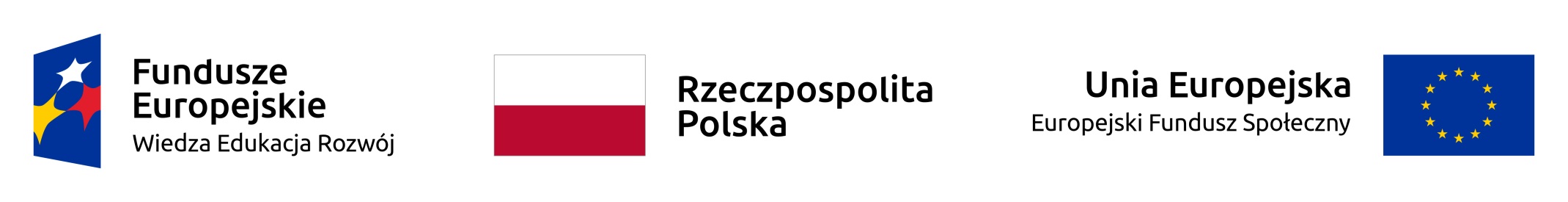 Numer i nazwa Priorytetu/Działania/
PoddziałaniaPlanowany termin rozpoczęcia naborówTypy projektów mogących uzyskać dofinansowanieTypy projektów mogących uzyskać dofinansowanieOrientacyjna kwota przeznaczona na dofinansowanie projektów
w ramach konkursu – kwota dofinansowania publicznego w złotówkachOrientacyjna kwota przeznaczona na dofinansowanie projektów
w ramach konkursu – kwota dofinansowania publicznego w złotówkachInstytucja ogłaszająca konkursInstytucja ogłaszająca konkursDodatkowe informacjeOś priorytetowa I Osoby młode na rynku pracyOś priorytetowa I Osoby młode na rynku pracyOś priorytetowa I Osoby młode na rynku pracyOś priorytetowa I Osoby młode na rynku pracyOś priorytetowa I Osoby młode na rynku pracyOś priorytetowa I Osoby młode na rynku pracyOś priorytetowa I Osoby młode na rynku pracyOś priorytetowa I Osoby młode na rynku pracyOś priorytetowa I Osoby młode na rynku pracyDziałanie 1.2 Wsparcie osób młodych pozostających bez pracy na regionalnym rynku pracy – projekty konkursowePoddziałanie 1.2.1 Wsparcie udzielane z Europejskiego Funduszu SpołecznegoI kwartał 2020 r. – termin ogłoszenia naborumarzec 2020 r. – termin rozpoczęcia naboru wniosków o dofinansowanieinstrumenty i usługi rynku pracy służące indywidualizacji wsparcia oraz pomocy w zakresie określenia ścieżki zawodowej (obligatoryjne)instrumenty i usługi rynku pracy służące zdobyciu doświadczenia zawodowego wymaganego przez pracodawców15 000 000 PLN 
(15 000 000 PLN – kwota dofinansowania publicznego) 15 000 000 PLN 
(15 000 000 PLN – kwota dofinansowania publicznego) Wojewódzki Urząd Pracy w Toruniu Wojewódzki Urząd Pracy w Toruniu Konkurs skierowany wyłącznie do powiatowych urzędów pracyKonkurs skierowany wyłącznie do powiatowych urzędów pracyDziałanie 1.2 Wsparcie osób młodych pozostających bez pracy na regionalnym rynku pracy – projekty konkursowePoddziałanie 1.2.1 Wsparcie udzielane z Europejskiego Funduszu SpołecznegoI kwartał 2020 r. – termin ogłoszenia naborukwiecień 2020 r. – termin rozpoczęcia naboru wniosków o dofinansowanieinstrumenty i usługi rynku pracy służące rozwojowi przedsiębiorczości i samozatrudnienia15 000 000 PLN 
(14 770 000 PLN – kwota dofinansowania publicznego) 15 000 000 PLN 
(14 770 000 PLN – kwota dofinansowania publicznego) Wojewódzki Urząd Pracy w Toruniu Wojewódzki Urząd Pracy w Toruniu 